Susie,Yes, if the Board of Trustees wishes, they may levy the additional 15¢.  That would take Skyland’s total tax rate to $0.2231, which is below the maximum allowed ($0.2653).Regards,PennyHello Susie,The ballot question that was approved by Skyland voters In 1986 allows the levy of the 15¢ in perpetuity for the purpose of street repaving and capital improvements.  Each fiscal year, the voter approved 15¢ becomes part of the total combined allowed tax rate, which in FY 2019 is $0.2653.Regards,Penny HamptonMay 16 (4 days ago)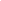 